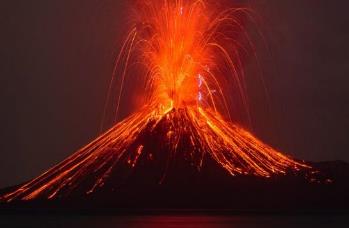 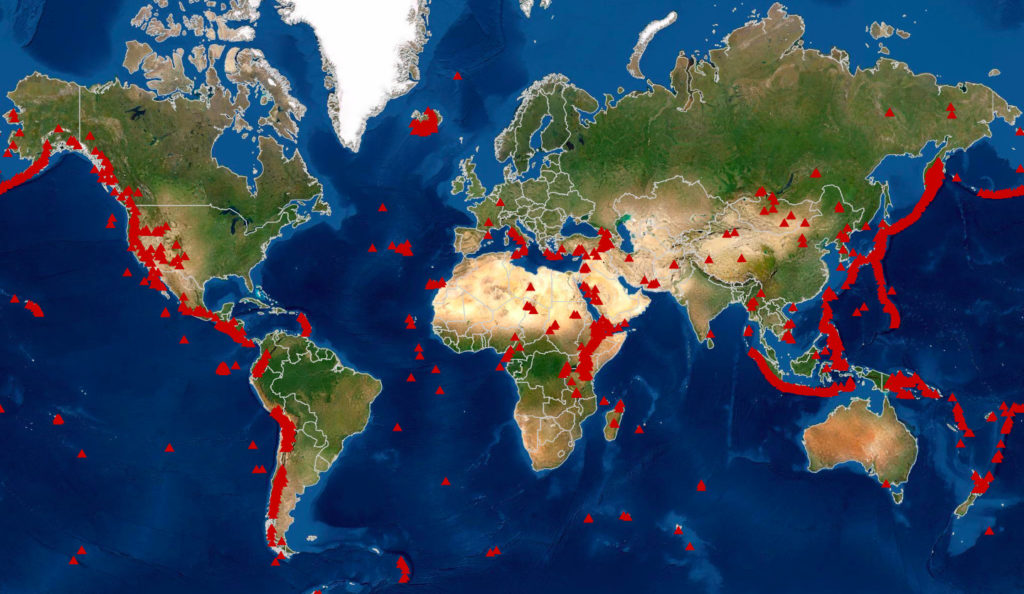 Key Knowledge Key Knowledge GeographyGeographyWhere is Pompeii?On the west coast of Italy, at the base of Mount Vesuvius. Where are volcanoes located?Most are around the Pacific ocean, called the ring of fire. What is a volcano?An opening in the Earth’s crust that allows magma, ash and gases to escape.How does a volcano erupt?Tectonic plates move towards each other, causing pressure to build up and move towards the surface. Why are earthquakes dangerous?A powerful earthquake can cause landslides, flooding and mass destruction. What is extreme weather?Weather that can lead to natural disasters, damage to the environment and loss of life. How can we stop a flood?There are many methods, including building dams, river defences and floodplains. HistoryHistoryWhat happened in Pompeii?In 79 AD, Mount Vesuvius erupted and completely buried the town of Pompeii in just a few hours.Subject Specific Vocabulary GeographySubject Specific Vocabulary GeographyeruptionAn explosion of steam or lava from a volcano.dormantA dormant volcano is an active volcano that has not erupted in the past 10,000 years.magmaHot fluid or semi-fluid material below or within the Earth’s crust from which lava is formed.aftershockA shaking event that follows an earthquake. Sometimes more damaging than the original earthquake.tsunamiA long, high wave usually caused by an earthquake in the ocean.tectonic platesThe Earth’s outer shell is made up of huge slabs of moving rock called tectonic plates that fit together like a jigsaw. Pompeiia preserved ancient city in Italy destroyed in 79 AD.Ring of FireThe name given to where most volcanoes are located, around the Pacific ocean. 